Pour diffusion immédiateCision, code 66+ Hebdos régionauxEntente de partenariat régional en tourisme Une aide financière de plus de 290 000 $ accordéepour la réalisation de 11 projets touristiques dans la région de LanaudièreRepentigny, le 12 juin 2018. – En vue de favoriser le développement de l’offre touristique de la région de Lanaudière, le gouvernement du Québec, Tourisme Lanaudière et les partenaires locaux représentés par la Table des préfets de Lanaudière accordent une aide financière de 293 582 $ pour soutenir la réalisation de 11 projets touristiques. Ces initiatives totalisent des investissements régionaux de plus de 13,2 millions de dollars.C’est ce qu’ont annoncé la ministre responsable de la Protection des consommateurs et de l’Habitation et ministre responsable de la région de Lanaudière, Mme Lise Thériault, au nom de la ministre du Tourisme et ministre responsable de la région de la Mauricie, Mme Julie Boulet, la présidente de Tourisme Lanaudière, Mme Agathe Sauriol, et le président de la Table des préfets de Lanaudière, M. Louis-Charles Thouin.L’aide financière provient de l’Entente de partenariat régional en tourisme (EPRT). Selon les termes de l’entente, le ministère du Tourisme et Tourisme Lanaudière investissent chacun une somme de 133 914 $ à laquelle s’ajoute un investissement de 25 754 $ provenant des MRC ou des services de développement économique de chacune des 6 MRC composant le territoire lanaudois : D’Autray, Joliette, L’Assomption, Les Moulins, Matawinie et Montcalm.Citations :« Ces projets de développement touristique permettront à la région de Lanaudière de rehausser son offre touristique et d’attirer davantage de visiteurs, ce qui contribuera au maintien et à la création d’emplois. Je suis ravie de cette annonce du gouvernement du Québec qui met tout en œuvre pour soutenir les entreprises et les promoteurs dans la réalisation de leurs projets touristiques, un secteur d’activité lucratif dans lequel il faut continuer d’investir pour dynamiser notre économie. Je félicite les acteurs du milieu et leurs partenaires et les encourage à poursuivre leur excellent travail. »Lise Thériault, ministre responsable de la Protection des consommateurs et de l’Habitation et ministre responsable de la région de Lanaudière« Une offre touristique riche et diversifiée, originale et authentiquement québécoise contribue à faire en sorte que le Québec se démarque des autres destinations. Avec la concurrence qui est vive, particulièrement à l’international, il est impératif de poursuivre le développement de notre offre touristique et d’investir dans des projets originaux et novateurs afin de répondre aux attentes de la clientèle toujours à l’affût de nouveautés. Je suis certaine que ces projets, en lien avec les priorités régionales, seront un plus pour le développement économique et le rayonnement de notre destination. »Julie Boulet, ministre du Tourisme et ministre responsable de la région de la Mauricie« Développer l’offre d’entreprises touristiques performantes, en aider d’autres à réfléchir à un projet d’avenir porteur, soutenir la croissance de différents types d’hébergement, appuyer des investissements favorisant la pérennité de nos événements, voilà des objectifs qui nous stimulent. La région touristique de Lanaudière est en pleine effervescence et nous sommes extrêmement fiers de pouvoir y contribuer en appuyant des promoteurs d’un peu partout sur le territoire. »Agathe Sauriol, présidente de Tourisme Lanaudière« C’est un grand plaisir pour la Table des préfets, au nom des six MRC du territoire, de constater la vitalité du secteur touristique et de soutenir l’émergence de projets d’envergure pour la région. Les projets pour lesquels nous faisons l’annonce d’un soutien financier aujourd’hui contribueront assurément à faire rayonner la région de Lanaudière à l’extérieur de nos frontières et à attirer de nouveaux touristes chez nous. » Louis-Charles Thouin, président de la Table des préfets de LanaudièreFaits saillants :L’aide financière se répartit comme suit :Rappelons qu’en 2017, le ministère du Tourisme renouvelait l’EPRT avec Tourisme Lanaudière à hauteur de 1 026 000 $, et ce, jusqu’en 2020. Selon les termes de l’entente, Tourisme Lanaudière et le ministère du Tourisme investiront chacun une somme de 468 000 $ à laquelle s’ajoute un investissement de 90 000 $ provenant des MRC de la région ou des services de développement économique de celles-ci.Les EPRT ont pour but de concerter les actions du ministère du Tourisme, des associations touristiques régionales et d’autres partenaires régionaux pour permettre la réalisation de projets de développement de l’offre touristique régionale qui contribueront à l’atteinte des cibles de performance touristique du Plan de développement de l’industrie touristique 2012-2020 et de son plan d’action 2016-2020.Les EPRT visent à répartir les investissements de l’industrie touristique en fonction des priorités régionales et à renforcer la synergie de tous les partenaires régionaux.Lien connexe :Ministère du Tourisme sur les médias sociaux : 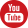 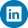 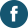 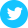 – 30 –OrganismeProjetAide financièreKinadaptAjout d’activités de cani-kart (traîneau sur roues tiré par des chiens nordiques) et transformation d’une tour d’observation en prêt-à-camper dans le but de faire l’interprétation de la faune et de la flore d’un territoire agricole et forestier ancestral12 206 $Amishk AventuresAmérindiennesAugmentation de la capacité d’hébergement du site Amishk par l’ajout d’un tipi et d’une tente de prospecteur, et offre de nouveaux services tels qu’une boutique d’artisanat et un grand shaputuan (lieu de rencontre)11 376 $Association forestièrede LanaudièreActualisation et réalisation d’une étude de faisabilité et d’un plan directeur pour développer un produit d’appel récréotouristique : Arboria, vitrine de la forêt et du bois15 000 $Château JolietteConstruction d’une aile supplémentaire au Château Joliette comprenant 30 nouvelles chambres80 000 $Domaine Natur’EauConstruction de 4 minichalets à proximité du spa Natur’Eau à Mandeville80 000 $Festival internationalde LanaudièreSoutien à l’organisation pour la tenue de l’édition 2018 du Festival de Lanaudière6 000 $Festival l’Oktoberfestdes QuébécoisSoutien à l’organisation pour la tenue de l’édition 2018 de l’Oktoberfest de Repentigny6 000 $Marchés de Noël Joliette-LanaudièreSoutien à l’organisation pour la tenue de l’édition 2018 des Marchés de Noël de Joliette-Lanaudière6 000 $Société de développement récréotouristique de RepentignyMise en place d’une infrastructure de service de type événementiel au parc régional de l’Île-Lebel par la construction d’un chapiteau quatre saisons qui permettra d’accueillir jusqu’à 300 personnes65 000 $Les ProductionsAlgorythmesSoutien à l’organisation pour la tenue de l’édition 2018 du Festival LV3 à Lavaltrie 6 000 $Production d’événements KIDZSoutien à l’organisation pour la tenue de l’édition 2018 du Festival Frissons6 000 $Sources :Renseignements :Patrick Soucy Attaché de presseCabinet de la ministre du Tourisme et ministre responsable de la région de la MauricieTél. : 418 528-8063Clémence Beaulieu-GendronAttachée de presseCabinet de la ministre responsable de la Protection des consommateurs et de l’Habitation et ministre responsable de la région de LanaudièreTél. : 418 691-5650Anne-Sophie LacroixCoordonnatrice des affaires publiques et des stratégiesDirection des communicationsMinistère du TourismeTél. : 418 643-5959, poste 3493Éliane LaroucheCoordonnatrice aux communicationsTourisme LanaudièreTél. : 450 834-2535